Pattern Room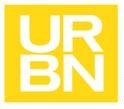  Development ProcessDevelopment:   ALL BRANDS:  Design to set up with PM, TD is not involved. Patternmaker will schedule the half or full mock review with Designer. The mock review must happen by the next day.After reviewing, the pattern maker will make all corrections as discussed and proceed to sampling.When the sample is done, pattern maker will contact designer to pick up and CC to Tech After fitting, Tech will bring the sample and comments to pattern maker for correction When the style is adopted, Patternmaker will send the pattern in DXF file format Pattern maker will provide the “YY” to PD as requested for pre-production costing Rules in process Generally speaking, Pattern room allows Designers, one mock and one sample only for each style.  Any Duplicates for print will be made in CLO All projects with the PR, must have a form filled out. Any form without a style number will not be accepted. Any fake style numbers will add confusion for everyone at a later date. All work with urgent due dates must be discussed with Susan before setup  All samples pass to PR need min 3 days before All patterns sent out as DXF file will be, without seam allowance and shrinkage; With Measurements chart; Plus 5 x 5 measure block  All samples will have a tag sewn on the left inside of the garment to indicate all detailed information 